Семинар ко Дню кадровикаВ районном доме культуры 24 мая 2023 года состоялся семинар-совещание со специалистами по кадрам и управлению персоналом организаций и индивидуальных предпринимателей Темрюкского района, приуроченный Дню кадрового работника. На семинаре с актуальными вопросами кадрового производства выступили специалисты Темрюкского центра занятости населения, отделения социального фонда и Государственной инспекции труда. Кадровым работникам были доведены последние изменения норм трудового и пенсионного законодательства, разъяснены программы государственной поддержки работодателей при трудоустройстве безработных граждан в 2023 году, озвучены возможности прохождения профессионального обучения и получения дополнительного профессионального образования граждан.  В рамках мероприятия прошло чествование лучших кадровых работников, которым за высокие профессиональные качества и активное содействие в обеспечении занятости населения Темрюкского района были вручены Благодарственные письма и Благодарность главы муниципального образования Темрюкский район.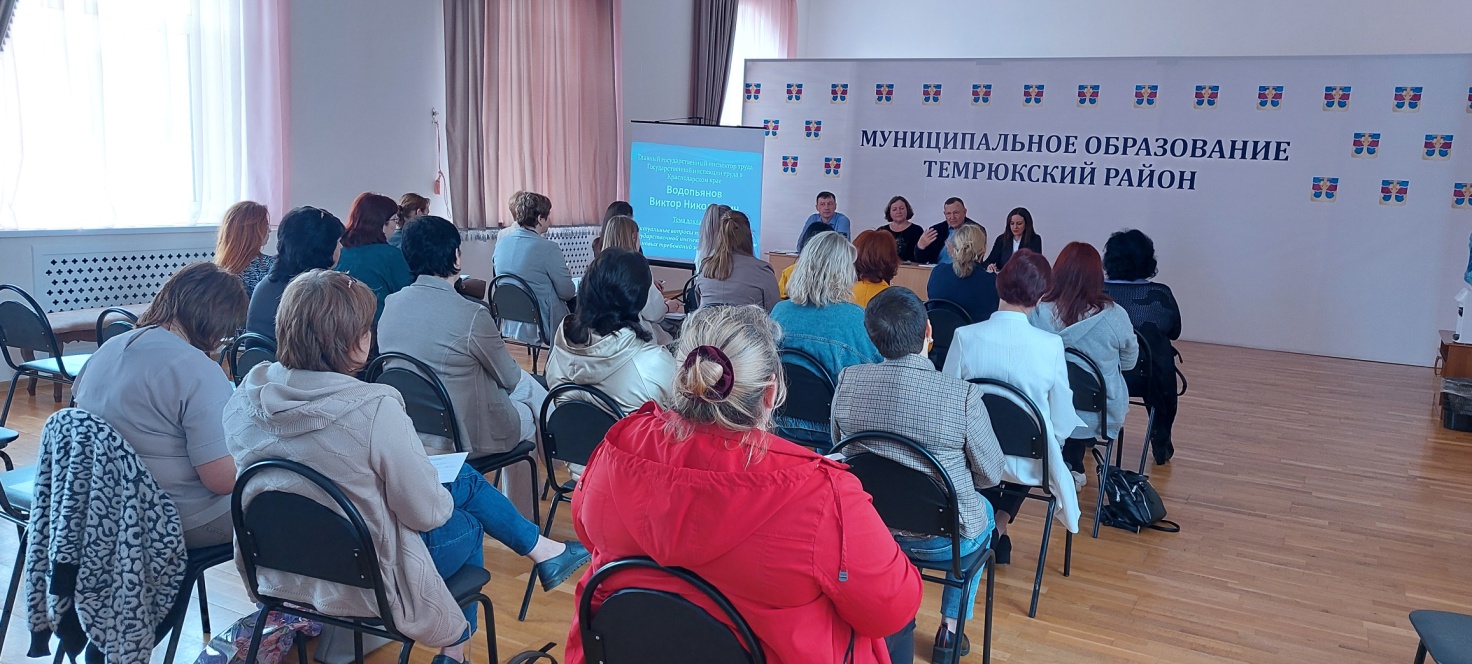 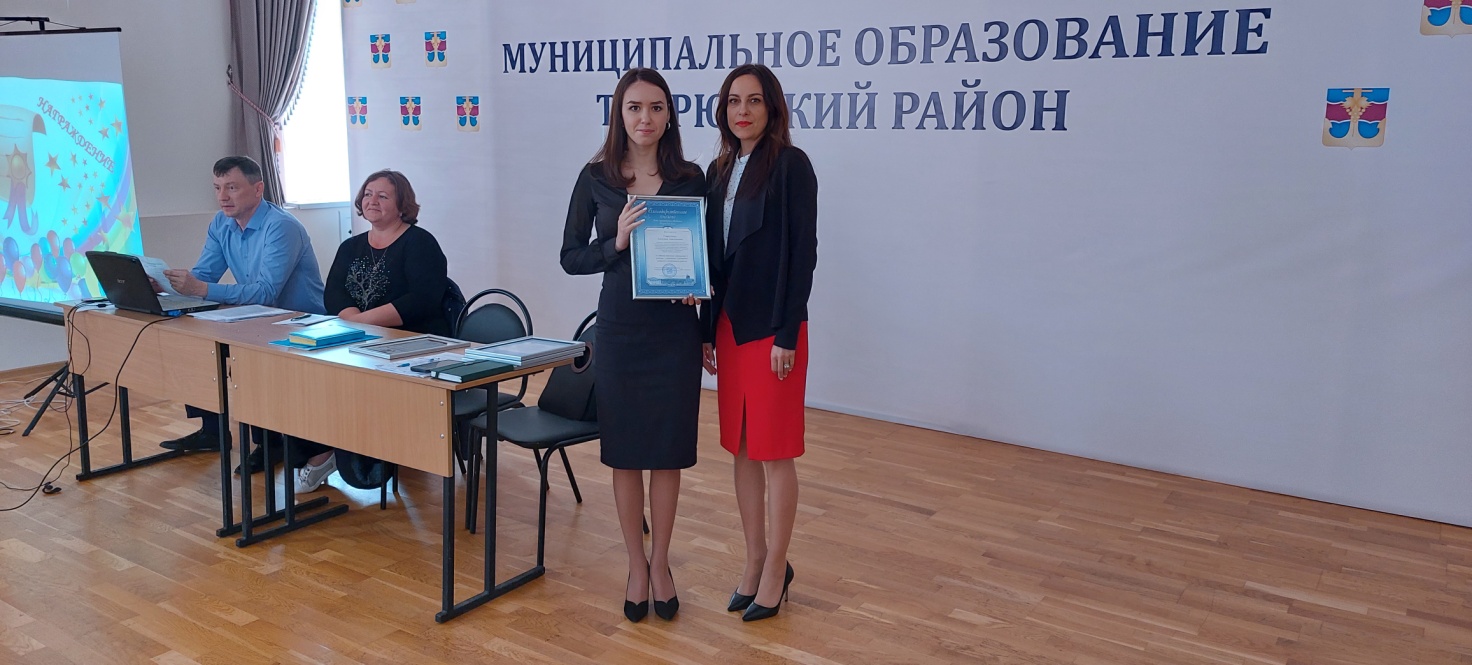 